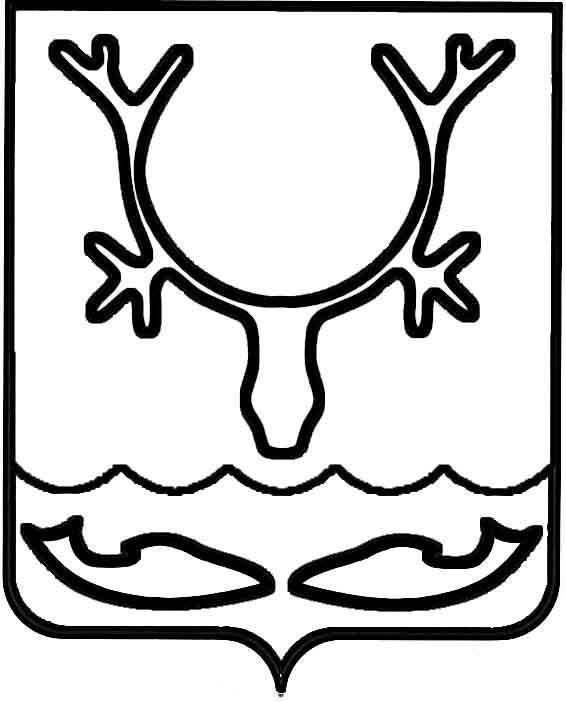 Администрация муниципального образования
"Городской округ "Город Нарьян-Мар"ПОСТАНОВЛЕНИЕО внесении изменений в постановление Администрации МО "Городской округ  "Город Нарьян-Мар" от 31.08.2018 № 584          "Об утверждении муниципальной программы муниципального образования "Городской округ "Город Нарьян-Мар" "Развитие предпринимательства в муниципальном образовании "Городской округ "Город Нарьян-Мар"В соответствии со статьей 179 Бюджетного кодекса Российской Федерации, Порядком разработки, реализации и оценки эффективности муниципальных программ муниципального образования "Городской округ "Город Нарьян-Мар", утвержденным постановлением Администрации МО "Городской округ "Город Нарьян-Мар" 
от 10.07.2018 № 453, в целях приведения муниципальной программы муниципального образования "Городской округ "Город Нарьян-Мар" "Развитие предпринимательства 
в муниципальном образовании "Городской округ "Город Нарьян-Мар" в соответствие с решением Совета городского округа "Город Нарьян-Мар" от 31.03.2022 № 326-р 
"О внесении изменений в Решение о бюджете муниципального образования "Городской округ "Город Нарьян-Мар" на 2022 год и на плановый период 
2023 и 2024 годов" Администрация муниципального образования "Городской округ "Город Нарьян-Мар"П О С Т А Н О В Л Я Е Т:1. Утвердить изменения в муниципальную программу муниципального образования "Городской округ "Город Нарьян-Мар" "Развитие предпринимательства 
в муниципальном образовании "Городской округ "Город Нарьян-Мар", утвержденную постановлением Администрации МО "Городской округ "Город Нарьян-Мар" 
от 31.08.2018 № 584, (далее – Программа) согласно Приложению к настоящему постановлению.Настоящее постановление вступает в силу после его официального опубликования.Приложениек постановлению Администрациимуниципального образования"Городской округ "Город Нарьян-Мар"от 26.04.2022 № 520ИЗМЕНЕНИЯВ МУНИЦИПАЛЬНУЮ ПРОГРАММУ МУНИЦИПАЛЬНОГООБРАЗОВАНИЯ "ГОРОДСКОЙ ОКРУГ "ГОРОД НАРЬЯН-МАР""РАЗВИТИЕ ПРЕДПРИНИМАТЕЛЬСТВА В МУНИЦИПАЛЬНОМОБРАЗОВАНИИ "ГОРОДСКОЙ ОКРУГ "ГОРОД НАРЬЯН-МАР"1. Строки "Сроки и этапы реализации муниципальной программы", "Объемы 
и источники финансирования муниципальной программы", "Ожидаемые результаты реализации муниципальной программы" паспорта Муниципальной программы муниципального образования "Городской округ "Город Нарьян-Мар" "Развитие предпринимательства в муниципальном образовании "Городской округ "Город Нарьян-Мар" раздела I изложить в следующей редакции:"";2. В разделе V Муниципальной программы муниципального образования "Городской округ "Город Нарьян-Мар" "Развитие предпринимательства 
в муниципальном образовании "Городской округ "Город Нарьян-Мар" цифры "2024" заменить цифрами "2025";3. Раздел IX Муниципальной программы муниципального образования "Городской округ "Город Нарьян-Мар" "Развитие предпринимательства 
в муниципальном образовании "Городской округ "Город Нарьян-Мар" изложить 
в следующей редакции:"Эффективность реализации мероприятий Программы оценивается исходя 
из соотношений позитивных изменений, произошедших в малом и среднем предпринимательстве, вследствие проведения мероприятий по реализации Программы.Реализация Программы позволит достичь следующих результатов:-	увеличить количество субъектов малого и среднего предпринимательства 
до 440 единиц на 10 тыс. человек населения по состоянию на 31.12.2025; -	обеспечить население города Нарьян-Мара стационарными торговыми объектами площадью не менее 505 кв. м на 1 тыс. человек по состоянию на 31.12.2025;-	увеличить долю проектов муниципальных нормативных правовых актов, прошедших оценку регулирующего воздействия с участием субъектов малого 
и среднего предпринимательства, до 30% за год;-	обеспечить долю закупок среди субъектов малого предпринимательства, осуществляемых в соответствии с Федеральным законом № 44-ФЗ "О контрактной системе в сфере закупок товаров, работ, услуг для обеспечения государственных 
и муниципальных нужд" в размере не менее 15% за год.Отрицательных эффектов от реализации мероприятий настоящей Программы 
не ожидается.".4. Строки "Сроки и этапы реализации подпрограммы", "Объемы и источники финансирования подпрограммы", "Ожидаемые результаты реализации подпрограммы" паспорта Подпрограммы 1 "Развитие предпринимательства и торговли 
в муниципальном образовании "Городской округ "Город Нарьян-Мар" раздела Х изложить в следующей редакции:"";5. В пункте 1.5 раздела Х Подпрограммы 1 "Развитие предпринимательства 
и торговли в муниципальном образовании "Городской округ "Город Нарьян-Мар" цифры "2024" заменить цифрами "2025";6. Пункт 1.8 раздела Х Подпрограммы 1 "Развитие предпринимательства 
и торговли в муниципальном образовании "Городской округ "Город Нарьян-Мар" изложить в следующей редакции:"1.8. Ожидаемые результаты реализации подпрограммыВ результате реализации Подпрограммы 1:- количество сохраненных и вновь созданных рабочих мест у субъектов малого и среднего предпринимательства, получивших поддержку в рамках Подпрограммы 1, увеличится до 31 ед. по состоянию на 31.12.2025;- доля объектов недвижимого имущества, вовлеченного в экономический оборот, по отношению к общему числу объектов, включенных в Перечень муниципального имущества, увеличится до 100%;- доля договоров, заключенных с субъектами малого и среднего предпринимательства на размещение нестационарных торговых объектов, к общему количеству мест, указанных в Схеме размещения нестационарных торговых объектов на территории МО "Городской округ "Город Нарьян-Мар", увеличится до 90% за год.";7. Строки "Сроки и этапы реализации подпрограммы", "Объемы 
и источники финансирования подпрограммы", "Ожидаемые результаты реализации подпрограммы", паспорта Подпрограммы 2 "Популяризация предпринимательской деятельности в муниципальном образовании "Городской округ "Город Нарьян-Мар" раздела ХI изложить в следующей редакции:"";8. В пункте 1.5 раздела XI Подпрограммы 2 "Популяризация предпринимательской деятельности в муниципальном образовании "Городской округ "Город Нарьян-Мар" цифры "2024" заменить цифрами "2025";9. Пункт 1.8 раздела XI Подпрограммы 2 "Популяризация предпринимательской деятельности в муниципальном образовании "Городской округ "Город Нарьян-Мар" изложить в следующей редакции:"1.8. Ожидаемые результаты реализации подпрограммыВ результате реализации Подпрограммы 2:- количество информационных материалов о мерах, направленных на поддержку субъектов малого и среднего предпринимательства, популяризацию предпринимательской деятельности, размещенных в средствах массовой информации, увеличится до 24 ед. за год;- количество субъектов малого и среднего предпринимательства, получивших консультации по различным направлениям предпринимательской деятельности, увеличится до 80 ед. за год;- количество субъектов малого и среднего предпринимательства, принявших участие в конкурсах, проведенных в рамках Подпрограммы 2, увеличится до 9 ед. 
за год.";10. Приложение 1 к муниципальной программе муниципального образования "Городской округ "Город Нарьян-Мар" "Развитие предпринимательства 
в муниципальном образовании "Городской округ "Город Нарьян-Мар" изложить 
в следующей редакции:"Приложение 1к муниципальной программемуниципального образования "Городскойокруг "Город Нарьян-Мар" "Развитиепредпринимательства в муниципальномобразовании "Городской округ"Город Нарьян-Мар"Переченьцелевых показателей муниципальной программы муниципальногообразования "Городской округ "Город Нарьян-Мар" "Развитиепредпринимательства в муниципальном образовании"Городской округ "Город Нарьян-Мар"Ответственный исполнитель: управление экономического и инвестиционного развития Администрации МО "Городской округ "Город Нарьян-Мар".";11. Приложение 2 к муниципальной программе муниципального образования "Городской округ "Город Нарьян-Мар" "Развитие предпринимательства в муниципальном образовании "Городской округ "Город Нарьян-Мар" изложить в следующей редакции:"Приложение 2к муниципальной программе муниципального образования "Городской округ"Город Нарьян-Мар" "Развитие предпринимательства в муниципальном образовании "Городской округ"Город Нарьян-Мар"Ресурсное обеспечениереализации муниципальной программы муниципального образования "Городской округ "Город Нарьян-Мар""Развитие предпринимательства в муниципальном образовании "Городской округ "Город Нарьян-Мар"Ответственный исполнитель: управление экономического и инвестиционного развития Администрации МО "Городской округ "Город Нарьян-Мар"";12. Приложение 3 к муниципальной программе муниципального образования "Городской округ "Город Нарьян-Мар" "Развитие предпринимательства в муниципальном образовании "Городской округ "Город Нарьян-Мар" изложить в следующей редакции:"Приложение 3к муниципальной программе муниципального образования "Городской округ"Город Нарьян-Мар" "Развитие предпринимательствав муниципальном образовании "Городской округ"Город Нарьян-Мар"Переченьмероприятий муниципальной программы (подпрограммы)муниципального образования "Городской округ "Город Нарьян-Мар""Развитие предпринимательства в муниципальном образовании "Городской округ "Город Нарьян-Мар"Ответственный исполнитель: управление экономического и инвестиционного развития Администрации МО "Городской округ "Город Нарьян-Мар"".26.04.2022№520Глава города Нарьян-Мара О.О. БелакСроки и этапы реализации муниципальной программыПрограмма реализуется в сроки с 2019 по 2025 годы. Этапы реализации Программы не выделяютсяОбъемы и источники финансирования муниципальной программыОбщий объем финансирования Программы – 
26 391,89000 тыс. руб., в том числе по годам:2019 год – 4 328,0 тыс. руб.;2020 год – 4 469,0 тыс. руб.;2021 год – 3 269,00000 тыс. руб.;2022 год – 3 618,89000 тыс. руб.;2023 год – 3 569,00000 тыс. руб.;2024 год – 3 569,00000 тыс. руб.;2025 год – 3 569,00000 тыс. руб.В том числе:за счет средств бюджета МО "Городской округ "Город Нарьян-Мар" (далее – городской бюджет) – 
26 391,89000 тыс. руб., в том числе по годам:2019 год – 4 328,0 тыс. руб.;2020 год – 4 469,0 тыс. руб.;2021 год – 3 269,00000 тыс. руб.;2022 год – 3 618,89000 тыс. руб.;2023 год – 3 569,00000 тыс. руб.;2024 год – 3 569,00000 тыс. руб.;2025 год – 3 569,00000 тыс. руб.Ожидаемые результаты реализации муниципальной программыРеализация Программы позволит достичь следующих результатов:1. Увеличить количество субъектов малого и среднего предпринимательства до 440 единиц на 10 тыс. человек населения по состоянию на 31.12.2025.2. Обеспечить население города Нарьян-Мара стационарными торговыми объектами площадью 
не менее 505 кв. м на 1 тыс. человек по состоянию 
на 31.12.2025.3. Увеличить долю проектов муниципальных нормативных правовых актов, прошедших оценку регулирующего воздействия с участием субъектов малого и среднего предпринимательства, до 30% за год.4. Обеспечить долю закупок среди субъектов малого предпринимательства, осуществляемых в соответствии 
с Федеральным законом № 44-ФЗ "О контрактной системе в сфере закупок товаров, работ, услуг 
для обеспечения государственных и муниципальных нужд", в размере не менее 15% за годСроки и этапы реализации подпрограммыПодпрограмма 1 реализуется в сроки с 2019 по 2025 годы. Этапы реализации Подпрограммы 1 не выделяютсяОбъемы и источники финансирования подпрограммыОбщий объем финансирования Подпрограммы 
1 22 534,89000 тыс. руб., в том числе по годам:2019 год – 3 760,0 тыс. руб.;2020 год – 3 888,0 тыс. руб.;2021 год – 2 891,00000 тыс. руб.;2022 год – 3 031,89000 тыс. руб.;2023 год – 2 988,00000 тыс. руб.;2024 год – 2 988,00000 тыс. руб.;2025 год – 2 988,00000 тыс. руб.В том числе:за счет средств городского бюджета 
22 534,89000 тыс. руб., в том числе по годам:2019 год – 3 760,0 тыс. руб.;2020 год – 3 888,0 тыс. руб.;2021 год – 2 891,00000 тыс. руб.;2022 год – 3 031,89000 тыс. руб.;2023 год – 2 988,00000 тыс. руб.;2024 год – 2 988,00000 тыс. руб.;2025 год – 2 988,00000 тыс. руб.Ожидаемые результаты реализации подпрограммыРеализация Подпрограммы 1 позволит достичь следующих результатов:1. Увеличить количество сохраненных и вновь созданных рабочих мест у субъектов малого и среднего предпринимательства, получивших поддержку в рамках Подпрограммы 1, до 31 ед. по состоянию на 31.12.2025.2. Увеличить долю объектов недвижимого имущества, вовлеченного в экономический оборот, по отношению 
к общему числу объектов, включенных в Перечень муниципального имущества, до 100%.3. Увеличить долю договоров, заключенных с субъектами малого и среднего предпринимательства на размещение нестационарных торговых объектов, к общему количеству мест, указанных в Схеме размещения нестационарных торговых объектов на территории МО "Городской округ "Город Нарьян-Мар", до 90% за годСроки и этапы реализации подпрограммыПодпрограмма 2 реализуется в сроки с 2019 по 2025 годы. Этапы реализации Подпрограммы 2 не выделяютсяОбъемы и источники финансирования подпрограммыОбщий объем финансирования Подпрограммы 
2 3 857,00000 тыс. руб., в том числе по годам:2019 год – 568,0 тыс. руб.;2020 год – 581,0 тыс. руб.;2021 год – 378,00000 тыс. руб.;2022 год – 587,00000 тыс. руб.;2023 год – 581,00000 тыс. руб.;2024 год – 581,00000 тыс. руб.;2025 год – 581,00000 тыс. руб. В том числе:за счет средств городского бюджета 
3 857,00000 тыс. руб., в том числе по годам:2019 год – 568,0 тыс. руб.;2020 год – 581,0 тыс. руб.;2021 год – 378,00000 тыс. руб.;2022 год – 587,00000 тыс. руб.;2023 год – 581,00000 тыс. руб.;2024 год – 581,00000 тыс. руб.;2025 год – 581,00000 тыс. руб.Ожидаемые результаты реализации подпрограммыРеализация Подпрограммы 2 позволит достичь следующих результатов:1. Увеличить количество информационных материалов 
о мерах, направленных на поддержку субъектов малого 
и среднего предпринимательства, популяризацию предпринимательской деятельности, размещенных 
в средствах массовой информации, до 24 ед. за год.2. Увеличить количество субъектов малого и среднего предпринимательства, получивших консультации 
по различным направлениям предпринимательской деятельности, до 80 ед. за год.3. Увеличить количество субъектов малого и среднего предпринимательства, принявших участие в конкурсах, проведенных в рамках Подпрограммы 2, до 9 ед. за год№ п/пНаименованиеЕд. изм.Значения целевых показателейЗначения целевых показателейЗначения целевых показателейЗначения целевых показателейЗначения целевых показателейЗначения целевых показателейЗначения целевых показателейЗначения целевых показателей№ п/пНаименованиеЕд. изм.Базовый 2017 год2019 год2020 год2021 год2022 год2023 год2024 год2025 годАБ12345678Муниципальная программа "Развитие предпринимательства в муниципальном образовании "Городской округ "Город Нарьян-Мар"Муниципальная программа "Развитие предпринимательства в муниципальном образовании "Городской округ "Город Нарьян-Мар"Муниципальная программа "Развитие предпринимательства в муниципальном образовании "Городской округ "Город Нарьян-Мар"Муниципальная программа "Развитие предпринимательства в муниципальном образовании "Городской округ "Город Нарьян-Мар"Муниципальная программа "Развитие предпринимательства в муниципальном образовании "Городской округ "Город Нарьян-Мар"Муниципальная программа "Развитие предпринимательства в муниципальном образовании "Городской округ "Город Нарьян-Мар"Муниципальная программа "Развитие предпринимательства в муниципальном образовании "Городской округ "Город Нарьян-Мар"Муниципальная программа "Развитие предпринимательства в муниципальном образовании "Городской округ "Город Нарьян-Мар"Муниципальная программа "Развитие предпринимательства в муниципальном образовании "Городской округ "Город Нарьян-Мар"Муниципальная программа "Развитие предпринимательства в муниципальном образовании "Городской округ "Город Нарьян-Мар"Муниципальная программа "Развитие предпринимательства в муниципальном образовании "Городской округ "Город Нарьян-Мар"1Количество субъектов малого и среднего предпринимательстваединиц 
на 10 тыс. человек населения3483503513534134224314402Обеспеченность населения города Нарьян-Мара площадью стационарных торговых объектовкв. м 
на 1 тыс. человекНе менее 505Не менее 505Не менее 505Не менее 505Не менее 505Не менее 505Не менее 505Не менее 5053Доля проектов муниципальных нормативных правовых актов, прошедших оценку регулирующего воздействия с участием субъектов малого и среднего предпринимательствапроцент14141822253030304Доля закупок среди субъектов малого предпринимательства, осуществляемых 
в соответствии 
с Федеральным законом N 44-ФЗ 
"О контрактной системе в сфере закупок товаров, работ, услуг для обеспечения государственных и муниципальных нужд"процентНе менее 15%Не менее 15%Не менее 15%Не менее 15%Не менее 15%Не менее 15%Не менее 15%Не менее 15%Подпрограмма 1 "Развитие предпринимательства и торговли в муниципальном образовании "Городской округ "Город Нарьян-Мар"Подпрограмма 1 "Развитие предпринимательства и торговли в муниципальном образовании "Городской округ "Город Нарьян-Мар"Подпрограмма 1 "Развитие предпринимательства и торговли в муниципальном образовании "Городской округ "Город Нарьян-Мар"Подпрограмма 1 "Развитие предпринимательства и торговли в муниципальном образовании "Городской округ "Город Нарьян-Мар"Подпрограмма 1 "Развитие предпринимательства и торговли в муниципальном образовании "Городской округ "Город Нарьян-Мар"Подпрограмма 1 "Развитие предпринимательства и торговли в муниципальном образовании "Городской округ "Город Нарьян-Мар"Подпрограмма 1 "Развитие предпринимательства и торговли в муниципальном образовании "Городской округ "Город Нарьян-Мар"Подпрограмма 1 "Развитие предпринимательства и торговли в муниципальном образовании "Городской округ "Город Нарьян-Мар"Подпрограмма 1 "Развитие предпринимательства и торговли в муниципальном образовании "Городской округ "Город Нарьян-Мар"Подпрограмма 1 "Развитие предпринимательства и торговли в муниципальном образовании "Городской округ "Город Нарьян-Мар"Подпрограмма 1 "Развитие предпринимательства и торговли в муниципальном образовании "Городской округ "Город Нарьян-Мар"5Количество сохраненных и вновь созданных рабочих мест у субъектов малого и среднего предпринимательства, получивших поддержку в рамках Подпрограммы 1ед.14162020252729316Доля объектов недвижимого имущества, вовлеченного 
в экономический оборот, по отношению к общему числу объектов, включенных в Перечень муниципального имуществапроцент50607070808090907Количество проведенных ярмарок (в том числе ярмарок выходного дня)ед.9113-----8Доля договоров, заключенных 
с субъектами малого 
и среднего предпринимательства на размещение нестационарных торговых объектов, 
к общему количеству мест, указанных 
в Схеме НТОпроцент5060707580859090Подпрограмма 2 "Популяризация предпринимательской деятельности в муниципальном образовании "Городской округ "Город Нарьян-Мар"Подпрограмма 2 "Популяризация предпринимательской деятельности в муниципальном образовании "Городской округ "Город Нарьян-Мар"Подпрограмма 2 "Популяризация предпринимательской деятельности в муниципальном образовании "Городской округ "Город Нарьян-Мар"Подпрограмма 2 "Популяризация предпринимательской деятельности в муниципальном образовании "Городской округ "Город Нарьян-Мар"Подпрограмма 2 "Популяризация предпринимательской деятельности в муниципальном образовании "Городской округ "Город Нарьян-Мар"Подпрограмма 2 "Популяризация предпринимательской деятельности в муниципальном образовании "Городской округ "Город Нарьян-Мар"Подпрограмма 2 "Популяризация предпринимательской деятельности в муниципальном образовании "Городской округ "Город Нарьян-Мар"Подпрограмма 2 "Популяризация предпринимательской деятельности в муниципальном образовании "Городской округ "Город Нарьян-Мар"Подпрограмма 2 "Популяризация предпринимательской деятельности в муниципальном образовании "Городской округ "Город Нарьян-Мар"Подпрограмма 2 "Популяризация предпринимательской деятельности в муниципальном образовании "Городской округ "Город Нарьян-Мар"Подпрограмма 2 "Популяризация предпринимательской деятельности в муниципальном образовании "Городской округ "Город Нарьян-Мар"9Количество информационных материалов о мерах, направленных на поддержку субъектов малого и среднего предпринимательства, популяризацию предпринимательской деятельности, размещенных 
в средствах массовой информацииед.91012151820222410Количество субъектов малого и среднего предпринимательства, получивших консультации 
по различным направлениям предпринимательской деятельностиед.405050606070708011Количество субъектов малого и среднего предпринимательства, принявших участие 
в конкурсах, проведенных в рамках Подпрограммы 2ед.116778899Наименование муниципальной программы (подпрограммы)Источник финансированияОбъем финансирования, тыс. рублейОбъем финансирования, тыс. рублейОбъем финансирования, тыс. рублейОбъем финансирования, тыс. рублейОбъем финансирования, тыс. рублейОбъем финансирования, тыс. рублейОбъем финансирования, тыс. рублейОбъем финансирования, тыс. рублейНаименование муниципальной программы (подпрограммы)Источник финансированияВсегов том числе:в том числе:в том числе:в том числе:в том числе:в том числе:в том числе:Наименование муниципальной программы (подпрограммы)Источник финансированияВсего2019 год2020 год2021 год2022 год2023 год2024 год2025 годАБ12345678Муниципальная программа "Развитие предпринимательства в муниципальном образовании "Городской округ "Город 
Нарьян-Мар"Всего, в том числе:26 391,890004 328,04 469,03 269,000003 618,890003 569,000003 569,000003 569,00000Муниципальная программа "Развитие предпринимательства в муниципальном образовании "Городской округ "Город 
Нарьян-Мар"городской бюджет26 391,890004 328,04 469,03 269,000003 618,890003 569,000003 569,000003 569,00000Подпрограмма 1 "Развитие предпринимательства и торговли в муниципальном образовании "Городской округ "Город Нарьян-Мар"Итого, в том числе:22 534,890003 760,03 888,02 891,000003 031,890002 988,000002 988,000002 988,00000Подпрограмма 1 "Развитие предпринимательства и торговли в муниципальном образовании "Городской округ "Город Нарьян-Мар"городской бюджет22 534,890003 760,03 888,02 891,000003 031,890002 988,000002 988,000002 988,00000Подпрограмма 2 "Популяризация предпринимательской деятельности 
в муниципальном образовании "Городской округ "Город Нарьян-Мар"Итого, в том числе:3 857,00000568,0581,0378,00000587,00000581,00000581,00000581,00000Подпрограмма 2 "Популяризация предпринимательской деятельности 
в муниципальном образовании "Городской округ "Город Нарьян-Мар"городской бюджет3 857,00000568,0581,0378,00000587,00000581,00000581,00000581,00000№ п/пНаименование направления (мероприятия)Источник финансированияОбъем финансирования, тыс. руб.Объем финансирования, тыс. руб.Объем финансирования, тыс. руб.Объем финансирования, тыс. руб.Объем финансирования, тыс. руб.Объем финансирования, тыс. руб.Объем финансирования, тыс. руб.Объем финансирования, тыс. руб.№ п/пНаименование направления (мероприятия)Источник финансированияВсегов том числе:в том числе:в том числе:в том числе:в том числе:в том числе:в том числе:№ п/пНаименование направления (мероприятия)Источник финансированияВсего2019 год2020 год2021 год2022 год2023 год2024 год2025 годПодпрограмма 1 "Развитие предпринимательства и торговли в муниципальном образовании "Городской округ "Город Нарьян-Мар"Подпрограмма 1 "Развитие предпринимательства и торговли в муниципальном образовании "Городской округ "Город Нарьян-Мар"Подпрограмма 1 "Развитие предпринимательства и торговли в муниципальном образовании "Городской округ "Город Нарьян-Мар"Подпрограмма 1 "Развитие предпринимательства и торговли в муниципальном образовании "Городской округ "Город Нарьян-Мар"Подпрограмма 1 "Развитие предпринимательства и торговли в муниципальном образовании "Городской округ "Город Нарьян-Мар"Подпрограмма 1 "Развитие предпринимательства и торговли в муниципальном образовании "Городской округ "Город Нарьян-Мар"Подпрограмма 1 "Развитие предпринимательства и торговли в муниципальном образовании "Городской округ "Город Нарьян-Мар"Подпрограмма 1 "Развитие предпринимательства и торговли в муниципальном образовании "Городской округ "Город Нарьян-Мар"Подпрограмма 1 "Развитие предпринимательства и торговли в муниципальном образовании "Городской округ "Город Нарьян-Мар"Подпрограмма 1 "Развитие предпринимательства и торговли в муниципальном образовании "Городской округ "Город Нарьян-Мар"Подпрограмма 1 "Развитие предпринимательства и торговли в муниципальном образовании "Городской округ "Город Нарьян-Мар"1.1Основное мероприятие: Реализация мероприятий по поддержке и развитию малого и среднего предпринимательстваИтого, в том числе:22 434,890003 760,03 788,02 891,000003 031,890002 988,000002 988,000002 988,000001.1Основное мероприятие: Реализация мероприятий по поддержке и развитию малого и среднего предпринимательствагородской бюджет22 434,890003 760,03 788,02 891,000003 031,890002 988,000002 988,000002 988,000001.1.1Финансовая поддержка субъектов малого и среднего предпринимательстваИтого, в том числе:15 282,890003 760,03 788,02 891,000001 243,890001 200,000001 200,000001 200,000001.1.1Финансовая поддержка субъектов малого и среднего предпринимательствагородской бюджет15 282,890003 760,03 788,02 891,000001 243,890001 200,000001 200,000001 200,000001.1.1- изменение корректирующего коэффициента базовой доходности К2 
для исчисления единого налога 
на вмененный доходбез финансирования0,000000,00,00,000000,000000,000000,000000,000001.1.1- предоставление грантов начинающим предпринимателям на создание собственного бизнеса городской бюджет2 000,000002 000,00,00,000000,000000,000000,000000,000001.1.1- субсидия на возмещение части затрат 
за приобретение и доставку имуществагородской бюджет10 086,54640873,02 504,81 908,746401200,000001 200,000001 200,000001 200,000001.1.1- субсидия на возмещение части затрат 
за аренду нежилых зданий и помещенийгородской бюджет2 178,59000704,0643,0787,7000043,890000,000000,000000,000001.1.1- субсидия на возмещение части затрат 
за подготовку, переподготовку 
и повышение квалификации кадровгородской бюджет591,00000183,0250,0158,000000,000000,000000,000000,000001.1.1- субсидия на возмещение части затрат 
за приобретение и доставку расходных материаловгородской бюджет66,553600,030,036,553600,000000,000000,000000,000001.1.1- субсидия на возмещение части затрат 
за аренду нежилых зданий и помещений 
в связи с введением режима повышенной готовности в части приостановления деятельности отдельных субъектов малого и среднего предпринимательствагородской бюджет360,200000,0360,20,000000,000000,000000,000000,000001.1.1- субсидия на возмещение части затрат 
за приобретение и доставку расходных материалов в части приобретения антисептических средств и средств индивидуальной защитыгородской бюджет0,000000,00,00,000000,000000,000000,000000,000001.1.2Имущественная поддержка субъектов малого и среднего предпринимательстваИтого, в том числе:0,000000,00,00,000000,000000,000000,000000,00000- обеспечение субъектам малого и среднего предпринимательства доступа 
к неиспользуемому муниципальному имуществубез финансирования0,000000,00,00,000000,000000,000000,000000,000001.1.3Предоставление грантов в форме субсидий, в том числе предоставляемых на конкурсной основе субъектам малого и среднего предпринимательстваИтого, в том числе:3 200,000000,00,00,00000800,00000800,00000800,00000800,00000- предоставление грантов начинающим предпринимателям на создание собственного бизнесагородской бюджет3 200,000000,00,00,00000800,00000800,00000800,00000800,000001.1.4Предоставление субсидий субъектам малого и среднего предпринимательства Итого, в том числе:3 952,000000,00,00,00000988,00000988,00000988,00000988,00000- субсидия на возмещение части затрат 
за приобретение и доставку имуществагородской бюджет0,000000,00,00,000000,000000,000000,000000,00000- субсидия на возмещение части затрат 
за аренду нежилых зданий и помещенийгородской бюджет2 752,000000,00,00,00000688,00000688,00000688,00000688,00000- субсидия на возмещение части затрат 
за подготовку, переподготовку 
и повышение квалификации кадровгородской бюджет1 000,000000,00,00,00000250,00000250,00000250,00000250,00000- субсидия на возмещение части затрат 
за приобретение и доставку расходных материаловгородской бюджет200,000000,00,00,0000050,0000050,0000050,0000050,000001.2Основное мероприятие: Реализация мероприятий по поддержке и развитию предприятий торговлиИтого, в том числе:100,000000,0100,00,000000,000000,000000,000000,000001.2Основное мероприятие: Реализация мероприятий по поддержке и развитию предприятий торговлигородской бюджет100,000000,0100,00,000000,000000,000000,000000,000001.2.1Развитие торговли Итого, в том числе:100,000000,0100,00,000000,000000,000000,000000,000001.2.1Развитие торговли городской бюджет100,000000,0100,00,000000,000000,000000,000000,000001.2.1- организация праздничных ярмарок 
и ярмарок выходного днябез финансирования0,000000,00,00,000000,000000,000000,000000,000001.2.1- организация сезонной торговли и летних кафебез финансирования0,000000,00,00,000000,000000,000000,000000,000001.2.1- субсидия на возмещение части затрат 
за приобретение и установку нестационарных торговых объектовгородской бюджет100,000000,0100,00,000000,000000,000000,000000,000001.2.1- разработка, утверждение и корректировка схем размещения нестационарных торговых объектовбез финансирования0,000000,00,00,000000,000000,000000,000000,00000Итого по Подпрограмме 1, в том числе: Итого по Подпрограмме 1, в том числе: 22 534,890003 760,03 888,02 891,000003 031,890002 988,000002 988,000002 988,00000городской бюджет  городской бюджет  22 534,890003 760,03 888,02 891,000003 031,890002 988,000002 988,000002 988,00000Подпрограмма 2 "Популяризация предпринимательской деятельности в муниципальном образовании "Городской округ "Город Нарьян-Мар"Подпрограмма 2 "Популяризация предпринимательской деятельности в муниципальном образовании "Городской округ "Город Нарьян-Мар"Подпрограмма 2 "Популяризация предпринимательской деятельности в муниципальном образовании "Городской округ "Город Нарьян-Мар"Подпрограмма 2 "Популяризация предпринимательской деятельности в муниципальном образовании "Городской округ "Город Нарьян-Мар"Подпрограмма 2 "Популяризация предпринимательской деятельности в муниципальном образовании "Городской округ "Город Нарьян-Мар"Подпрограмма 2 "Популяризация предпринимательской деятельности в муниципальном образовании "Городской округ "Город Нарьян-Мар"Подпрограмма 2 "Популяризация предпринимательской деятельности в муниципальном образовании "Городской округ "Город Нарьян-Мар"Подпрограмма 2 "Популяризация предпринимательской деятельности в муниципальном образовании "Городской округ "Город Нарьян-Мар"Подпрограмма 2 "Популяризация предпринимательской деятельности в муниципальном образовании "Городской округ "Город Нарьян-Мар"Подпрограмма 2 "Популяризация предпринимательской деятельности в муниципальном образовании "Городской округ "Город Нарьян-Мар"Подпрограмма 2 "Популяризация предпринимательской деятельности в муниципальном образовании "Городской округ "Город Нарьян-Мар"2.1Основное мероприятие: Формирование благоприятной среды для развития малого и среднего предпринимательства в МО "Городской округ "Город 
Нарьян-Мар"Итого, в том числе:3 857,00000568,0581,0378,00000587,00000581,00000581,00000581,000002.1Основное мероприятие: Формирование благоприятной среды для развития малого и среднего предпринимательства в МО "Городской округ "Город 
Нарьян-Мар"городской бюджет3 857,00000568,0581,0378,00000587,00000581,00000581,00000581,000002.1.1Консультационная, организационная поддержка развития малого и среднего предпринимательстваИтого, в том числе:0,000000,00,00,000000,000000,000000,000000,000002.1.1Консультационная, организационная поддержка развития малого и среднего предпринимательствагородской бюджет0,000000,00,00,000000,000000,000000,000000,000002.1.1- консультирование по вопросам, касающимся деятельности субъектов малого и среднего предпринимательствабез финансирования0,000000,00,00,000000,000000,000000,000000,000002.1.1- организация заседаний членов Координационного совета при Администрации МО "Городской округ "Город Нарьян-Мар" по поддержке субъектов малого и среднего предпринимательствабез финансирования0,000000,00,00,000000,000000,000000,000000,000002.1.1- формирование и ведение реестра субъектов малого и среднего предпринимательства – получателей муниципальной поддержкибез финансирования0,000000,00,00,000000,000000,000000,000000,000002.1.1- предоставление субъектам малого 
и среднего предпринимательства возможности пользования информационно-правовыми системами "Консультант Плюс", "Гарант"без финансирования0,000000,00,00,000000,000000,000000,000000,000002.1.2Информационная поддержка развития малого и среднего предпринимательстваИтого, в том числе:230,0000030,040,040,0000030,0000030,0000030,0000030,000002.1.2Информационная поддержка развития малого и среднего предпринимательствагородской бюджет230,0000030,040,040,0000030,0000030,0000030,0000030,000002.1.2- размещение в средствах массовой информации публикаций, рекламно-информационных материалов о проблемах, достижениях и перспективах развития малого и среднего предпринимательствагородской бюджет 230,0000030,040,040,0000030,0000030,0000030,0000030,000002.1.2- размещение на официальном сайте рекламно-информационных материалов 
о проблемах, достижениях и перспективах развития малого и среднего предпринимательствабез финансирования0,000000,00,00,000000,000000,000000,000000,000002.1.3Повышение привлекательности предпринимательской деятельностиИтого, в том числе:3 544,50000538,0541,0338,00000537,50000530,00000530,00000530,000002.1.3Повышение привлекательности предпринимательской деятельностигородской бюджет3 544,50000538,0541,0338,00000537,50000530,00000530,00000530,000002.1.3- привлечение субъектов малого и среднего предпринимательства к выполнению работ (услуг) в сфере строительства и ЖКХ, участию в муниципальном заказебез финансирования0,000000,00,00,000000,000000,000000,000000,000002.1.3- проведение конкурса швейного мастерствагородской бюджет229,00000229,00,00,000000,000000,000000,000000,000002.1.3- проведение конкурса профессионального мастерствагородской бюджет1 378,000000,0229,0229,00000230,00000230,00000230,00000230,000002.1.3- проведение конкурса на лучшее новогоднее оформление городской бюджет625,500000,0109,0109,00000107,50000100,00000100,00000100,000002.1.3- проведение конкурса "Лучший предприниматель года"городской бюджет1 312,00000309,0203,00,00000200,00000200,00000200,00000200,000002.1.4Приобретение наградной атрибутикиИтого, в том числе:82,500000,00,00,0000019,5000021,0000021,0000021,000002.1.4Приобретение наградной атрибутикигородской бюджет82,500000,00,00,0000019,5000021,0000021,0000021,000002.1.4- приобретение подарочной, сувенирной продукции для проведения конкурсовгородской бюджет82,500000,00,00,0000019,5000021,0000021,0000021,00000Итого по Подпрограмме 2, в том числе:Итого по Подпрограмме 2, в том числе:3 857,00000568,0581,0378,00000587,00000581,00000581,00000581,00000городской бюджетгородской бюджет3 857,00000568,0581,0378,00000587,00000581,00000581,00000581,00000Всего по программе, в том числе: Всего по программе, в том числе: 26 391,890004 328,04 469,03 269,000003 618,890003 569,000003 569,000003 569,00000городской бюджет  городской бюджет  26 391,890004 328,04 469,03 269,000003 618,890003 569,000003 569,000003 569,00000